British Orthopaedic Foot and Ankle Society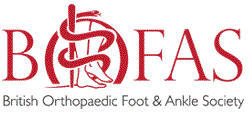 22nd Principles of Foot and Ankle Surgery Course11th 12th June 2018To be held at IWM Duxford, Cambridgeshire CB22 4QRAimed at Higher Surgical Trainees Course DirectorMr Tim Williams (Colchester)BOFAS accredited facultyCourse ContentClinical examination of the foot and ankleFoot and ankle anatomy and biomechanicsDegenerative foot and ankle conditionsAcquired flat footDeformity and neuromuscular disordersRheumatoid disordersDiabetic foot and CharcotPrinciples of orthosesFoot and ankle traumaTeaching StyleLecturesClinical case presentations and case based discussionsVivasThe BOFAS principles course is an exciting established course designed to teach the core foot and ankle content in the FRCS (Orth) curriculum in an informal and interactive environment.  There is emphasis on clinical examination cases, discussion groups and opportunity for simulating exam conditions.Cost	£100 cheque deposit payable.This course is fully subsidised by BOFAS and the cheque is taken as a deposit for your place.  Your place will not be confirmed until your deposit cheque has been received.Cancellation policy – Cancellation automatically forfeits 10% deduction of the deposit up to 5th May, cancellation after 5th May forfeits 100% of the cost, unless a replacement can be found. Failure to attend forfeits 100% of the cost.British Orthopaedic SocietyPrinciples of Foot and Ankle Surgery11th 12th June 2018IWC Duxford, Cambridgeshire CB22 4QRBooking FormRegistration Fee: Deposit £100 – CHEQUES ONLY.  Your place will not be confirmed until your cheque has been received.Please complete this form and attach with payment.  Please complete in BLOCK LETTERS.1.	Full Name :.....……………………………………………………………………………………….2.	Job Title : (Training Level eg. ST5)……………………………………………………………….3.	Hospital :………………..……..…………….……………………………………………………….4.	Contact address :………………....…………………………………………………………………5.	Contact Number :…..…..……………………………………………………………………………6.	Email :…………...……………………………………………………………………………………7.	Do you have any dietary requirements?		  Yes		 NoIf yes, please give details :…………….………………………………………...........................8. 	Will you be attending the course dinner (11th)	  Yes		 NoTo reserve a place, you may email administrator@bofas.org.uk directly attaching this form, however your place is not confirmed until your cheque has been received.